                                         OBEC MILÝZávěrečný účet obce za rok 2020V roce 2020 hospodařila Obec Milý se schváleným  vyrovnaným  rozpočtem  s výší příjmů  a výdajů 3.7052 ti s.  Kč . Na konci roku činily příjmy 3.945.102,39 Kč,  což  bylo  106,58 % schváleného  rozpočtu  a  výdaje  činily 3.943.163,81 Kč, t j. 94,37 % schváleného ro zp očtu . Hospodářský výsledek byl zisk ve výši 1.236.614,70 Kč.Rozpočet byl v průběhu roku 2020 upravován 2 rozpočtovými opat řením i.Zastupitelstvo obce se sešlo během roku 2020 celkem 6x. Na svých zasedáních řešil o pravidelně hospodaření obce včetně pro jednání závěrečného účtu za rok 2019, schválen í rozpočtu na rok 2021 . Dále se zabývalo výstavbou domácích čist íren odpadních vod a to hlavně zap ojení jednotlivých majitelů nemovitostí do tohoto programu .Byly provedeny kamerové zkoušky stávající kanalizace a bvypracován její pasport. Průběžně projednávalo běžn é zál ežit ost i chodu obce. Był realizovájn záměr vybudování vlasního vrtu na pitnou vodu.Výbory zastupitelstva se sešly ke svým zasedáním 4x ročně . Řešily hlavně inventarizace a hospodaření. Během roku 2019 zaměstnávala obec na veřejně pro spě šné práce přes úřad práce p. Václava Šabaku..Obecní vodovod i přes běžné problémy fungoval spolehl ivě, a to i díky p.  Richtr  ovi,  který  se  o  vodovod  dlouhodobě stará . Problémem bylo několikeré přerušení dodávky vody ze Srbče. Był proto zahájen proces zkušebního vrtu  v zahradě za budovou OÚ.Kapacita vrtu je dodstatečná, vodu bude nutno upravovat.Obecní hřbitov je ve vlastnict ví obce, . Správcem pohřebiště  je nadále  p.  Ji ří Kolda.  Nebyl  vyvážen  kontejner  na hřbitově, po projednání s firmou Marius Pedersen a.s. było  proto přistoupeno na pronájem jiného kontejneru. .Žádné velké akce nebyly v roce 2020 provedeny .M ólý dne 25.5.2021	,	/Zdeněk  Kvasnička  - starosta obceVýkazy a tabulky jsou k dispozici na elektronické úřední desce  na adrese ww, obec-mily.cz a v kanceláři obecního úřadu.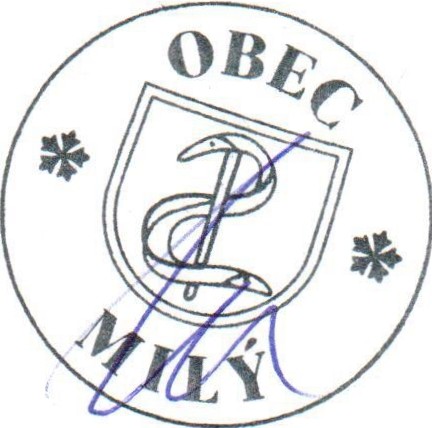                       Vyvěšeno   :                                                                            4.6.2021Sejmuto:22.6.2021